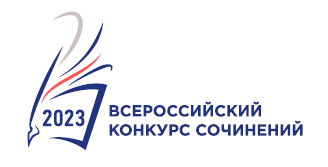 Рейтинговый список по итогам проведения регионального этапа Всероссийского конкурса сочинений 2023 годаСубъект Российской Федерации: Ивановская областьДата: 6.10.2023№ п/пОбразовательная организацияТема сочиненияИтоговый балл
(в порядке убывания)Итоговый балл
(в порядке убывания)4-5 классы4-5 классы4-5 классы4-5 классы1.МКОУ Палехская СШ Маленькие маячки надежды52522.МБОУ СШ № 4 г. ТейковоСамого главного глазами не увидишь51513.МБОУ Ново-Горкинская средняя школа,5 дней из жизни моей семьи51514.МБОУ СОШ № 10, г. ВичугаПо местам воинской славы49495.МКОУ «Новоселковская основная школа»Моя семья46466.МБОУ «СШ № 54» г. ИвановоПобедоносная защита Сталинграда44447.МОУ «Начальная общеобразовательная школа №18» «Как утро нужно считать самой лучшей частью суток, как весна – самое прекрасное время года, так детство – самая яркая пора человеческой жизни»44448.МБОУ Нерльская СОШЛюбимый писатель43439.МОУ «Колобовская средняя школа» Мой прадед – участник Курской битвы424210МБОУ «Коляновская СШ»Учитель – не простая профессия!42426-7 классы6-7 классы6-7 классы6-7 классы1.МОУ «Общеобразовательная основная школа №10» г. ШуяМаменькин сынок51512.МБОУ «СШ №61» г. ИвановоГори, гори под солнцем, алый парус…50503.МКОУ Палехская средняя школаОблако с названием нежным- мама49494.г. Кинешма, МБОУ «Лицей имени Д.И. Фурманова»Родом из учительской профессии49495.  МБОУ Лежневская средняя школа № 11Я ждал тебя48486.МБОУ «Богданихская средняя школа», Ивановский районДетство-счастливая пора48487.МКОУ «Новоселковская основная школа», Гаврилово-Посадский районУчитель-это звучит гордо48488.МБОУ «Средняя школа №4», г. РодникиПисьмо из будущего (послание в блокадный Ленинград сестре моей прабабушки)47479.МОУ Пучежская гимназияДорога жизни474710.МКОУ Морозовская СОШ, Тейковский районКрылья474711.МБОУ СОШ г. ЮжаЗнать самому, учить других464612.МКОУ Заволжский лицей Привет из прошлого464613. МБОУ «Лухская средняя школа»  Он защищал Ленинград464614.МКОУ Чернская основная школаМудрая проза Михаила Пришвина как завет любви к Родине и природе454515.МБОУ СОШ г. ЮжаДетство45458-9 классы8-9 классы8-9 классы8-9 классы1.МОУ ООШ №11 г.о. ШуяКак Иван за счастьем ходил532.МБОУ средняя школа №7 г.о. КохмаХлебные крошки523.МОУ Гимназия № 3, г. ТейковоЖизнь продолжается514МБО школа №19 г.о. КинешмаТы это знал, Грей? (письма герою)505МКОУ Заволжский лицейГолос из прошлого476МОУ ООШ №11 г.о. ШуяПишу, как живу447МБОУ «Средняя школа № 7», г. ИвановоДетство мое, постой…448МБО средняя школа №5 г.о. КохмаВ зеркале души439МБОУ «СШ № 4», г. ИвановоО мастерстве учителя4310МОУ «Шилекшинская основная общеобразовательная школа»Моя бабушка – учитель»4211МБОУ СШ № 14, г. ИвановоЦенности моей семьи сквозь поколения4112МБОУ «СШ № 64», г. ИвановоМое открытие планеты под названием Маяковский4113МБОУ средняя школа №2, г. РодникиОдин день, изменивший жизнь4114ФГБОУ ЦМС «Минпросвещения РФ» Филиал «Международная школа «Интердом» имени Е.Д. Стасовой»История Сталинградской победы и её значение4015МОУ «Китовская средняя школа», Шуйский районВсе мы родом из детства3916МБОУ «Коляновская СШ», Ивановский районУроки доброты: литература и жизнь.3917МОУ «Лицей г. Пучеж»Ученики верили3918МКОУ Майдаковская СШ, Палехский районВ заветной стране семицветного детства… (Избранные главы из дневника Белышевой Валерии)3719МКОУ «Новоселковская основная школа», Гаврилово-Посадский районМоя семья3620МБОУ СОШ г. Южа,Книга – лучший друг3521МКОУ Морозовская СОШ, Тейковский районПутешествие Алисы3310-11 классы10-11 классы10-11 классы1.МБОУ Лежневская средняя школа № 10  А вы могли бы, или 5 стадий принятия Маяковского532.МКОУ Морозовская СОШ, Тейковский район.Зубная фея513.МБОУ СШ №2, г.о. КохмаТроллейбус под номером шесть474МБОУ «Коляновская СШ», Ивановский районПятиклассник455МБОУ «Гимназия №32», г. ИвановоЧтоб не забыть456МКОУ Ильинская СОШПо страницам любимой книги437МБОУ «Лухская СШ», п. ЛухПисьма русского солдата438МБОУ СШ № 10, г. Тейково Сон429МОУ «Перемиловская СШ», Шуйский районИстория, которую забыть нельзя4110МБОУ школа 19 им.212 полка, г. о. Кинешма«Путешествие длиною в жизнь» (записки мореплавателя)4111МКОУ Пановская СШ, Палехский район«Дорогие прабабушка и прадедушка!»4012МОУ гимназия №1, г. Шуя«Угол зрения зависит от остроты восприятия» (Л.С. Сухоруков)4013МОУ Пучежская гимназия«Помните…» (воспоминания уже совсем не маленькой девочки)3814МОУ Батмановская средняя общеобразовательная школа, Кинешемский районСказ о великом драматурге А.Н. Островском3815МКОУ СШ №1 г. Приволжска«В саду, в поле, дома его посещали воспоминания детства» (Гончаров И.А. «Обыкновенная история)3516МБОУ СОШ г.Южа, Южский районЖизнь – для души3517ФГБУ ЦМС «Минпросвещения РФ» Филиал «Международная школа «Интердом» им. Е.Д. Стасовой», г. ИвановоГроза стихла3118МКОУ Заречная СОШ, Заволжский район«Никто не забыт! Ничто не забыто!»3119МБОУ СШ №2 г.о. КохмаКультура – это душа нации2920МБОУ СОШ г. Южа, Южский районВесь этот мир творит учитель2921МБОУ средняя школа № 5 г.о. КохмаКультура – это душа нации23профессиональные образовательные организациипрофессиональные образовательные организациипрофессиональные образовательные организации1.ОГБПОУ «Ивановский колледж сферы услуг»Как нам дается благодать, или Русская душа в рамах и в рамках (к 125-летию Государственного Русского музея)522.ОГБПОУ «Ивановский энергетический колледж»Любовь, комсомол и весна503.ОГБПОУ «Ивановский энергетический колледж»Когда я был маленьким454.ОГБПОУ «Ивановский педагогический колледж имени Д.А. Фурманова»Быть учителем – значит вести за собой445.ОГБПОУ «Ивановский энергетический колледж»Учить тому, что сам наилучшим образом знаешь436.ОГБПОУ «Ивановский педагогический колледж имени Д.А.Фурманова»Интересы детства и государственная семейная политика387.ОГБПОУ «Кинешемский педагогический колледж»Все начинается с семьи328.ОГБПОУ «Ивановский колледж легкой промышленности»Культура и ее традиции в моем понимании259.ОГБПОУ «Шуйский технологический колледж»Хорошие книги2210ОГБПОУ «Ивановский автотранспортный колледж»Связаны одной бедой21